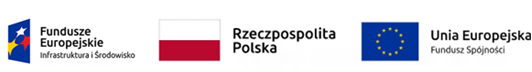 Oznaczenie sprawy SP.271.4.2023                                                                                                                                                                                                                                              Zamawiający: Gmina Kalisz Pomorskiul. Wolności 2578-540 Kalisz PomorskiInformacja z otwarcia ofertDotyczy:  „Bezpieczeństwo kaliskich rowerzystów i pieszych na drodze z pierwszeństwem”Działając na podstawie art. 222 ust. 5 ustawy z 11 września 2019 r. – Prawo zamówień publicznych (Dz. U. z 2022 r. poz. 1710 ze zm.), Zamawiający informuje, że w postępowaniu wpłynęły następujące oferty:     29.06.2023 r. Dorota Dobrzeniecka…………………………………………...                                                                    (data i podpis osoby sporządzającej informację)                                                     Numer ofertyNazwa (firma) i adres WykonawcyCena oferty brutto1Fundacja „Naturalny Kierunek”             ul. Piastowska 1a/3,                                78-600 Wałcz158.200,00 zł